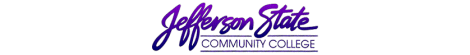 Assessment RecordProgram:Safety and Security  Assessment period:2018-2019The Jefferson State Police Department exists to protect life and property, maintain a successful parking and traffic system, prevent crime and be of general service to the college community. We want to fulfill these responsibilities in a professional and pleasant manner.  Those of us in the Jefferson State Police Department strongly feel that public relations are a vital aspect of our role as campus police. We pledge to improve our service by improving the skills of our officers through continuing education, in-service training, and self-improvement programs.Service Unit Outcomes & Assessment PlanService Unit Outcomes & Assessment PlanService Unit Outcomes & Assessment PlanService Unit Outcomes & Assessment PlanService Unit Outcomes & Assessment PlanIntended OutcomesMeans of AssessmentCriteria for SuccessSummary & Analysis of Assessment EvidenceUse of ResultsProviding a safe and secure environment at each campus and center.Review of reported criminal offenses to the police department.Prevent and deter Part 1 Crimes:MurderFelony AssaultForcible Sex OffensesRobberyBurglaryArsonAuto TheftIncident                    2018  2019Murder                        0         0Felony Assault            0         0Forcible Sex Offenses                      0         0Robbery                       0         0Burglary                       0         0Arson                            0         0Auto Theft                   0         0Domestic Violence     1         0Drugs                            0         0Public Intoxication     0         0Strategies to prevent and deter Part 1 Crimes such as murder, assault, forcible sex offenses, robbery, burglary and arson were effective and will be continued.Furthering positive public relations between the college and campus community as well as the community at large.Review of the number of presentations made to the campus community, faculty and staff, and community at large.The college will routinely provide presentations to the campus community, faculty and staff. And community at large. The Police Department provided the following:Domestic Violence and Sexual Harassment training to over 600 students in 2018 and 2019Sexual Harassment, Discrimination and Emergency Operation Briefing was presented to over 200 members of faculty and staff in 2018 and 2019.The Police Department hosted numerous training session for state, local and federal law enforcement in both 2018 and 2019.The department continues to promote a positive working relationship with the campus community and the community at large.Developing and maintaining a current and comprehensive safety plan for the college.A threat assessment was conducted at all campuses and sites by the Campus Police. The Campus Police will effectively respond to all emergencies identified in the threat assessment.The Police Department responded effectively to all emergencies during the reporting period.Elements of the response plan were tested during annual training.The emergency response plan and the response by campus police to emergencies were effective.Informing campus personnel about safety procedures and crime prevention.Review of the number of presentations made to the campus community, faculty and staff, and community at large.The college will routinely provide presentations to the campus community, faculty and staff. And community at large.The Police Department offers multiple self-defense and crime prevention classes at each campus.  The Police Department offers a crisis intervention class for faculty and staff annually at each campus.The departments efforts to provide information to the campus community about safety procedures and crime prevention are effective.Plan submission date: 9/20/19Plan submission date: 9/20/19Plan submission date: 9/20/19Submitted by:  Mark J. BaileySubmitted by:  Mark J. Bailey